Veiledende litteraturliste for arbeidsmedisin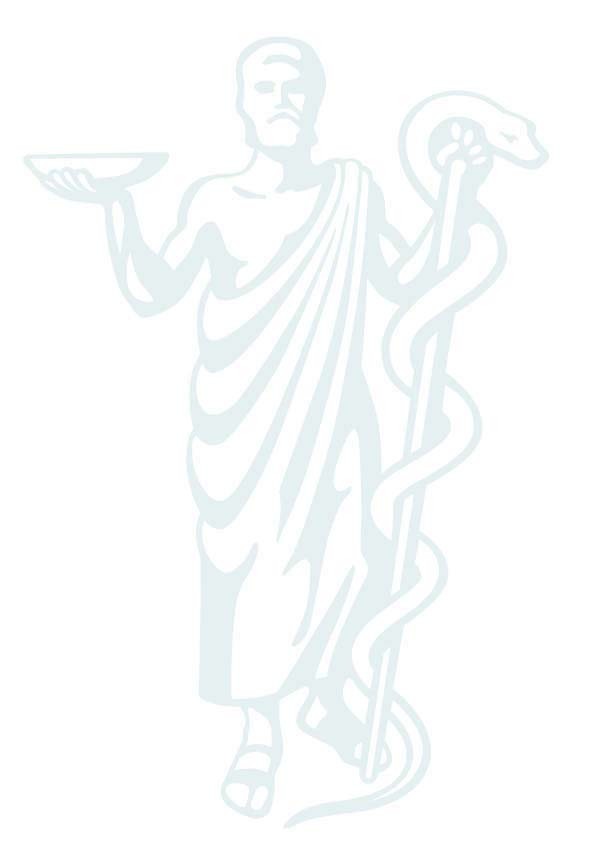 Denne lista omfatter et utvalg av sentrale lærebøker i arbeidsmedisin, samt noen tidsskrifter. Norske og nordiske bøker er best representert. Lista er ajourført pr oktober 2014.Valg av litteratur vil måtte være individuelt. Det foreslås at den enkelte legen velger ett eller flere standardverk, og at dette suppleres med mer inngående litteratur om enkelte emner.For å orientere seg videre anbefales å gå inn på hjemmesiden til Statens arbeidsmiljøinstitutt, http://www.stami.no. Under Arbeidsmiljøbiblioteket her finner du gode lenker.Basislitteratur Baxter PJ, Aw TC, Cockcroft A, Durrington P, Harrington JM (red). Hunter's diseases of occupation (10. utg). London: Hodder Arnold 2010, 1291 s ISBN-13: 078 0 340 941669 Bonde JP, Rasmussen K, Sigsgaard T. Miljø- og arbejdsmedicin (3. utg).København: FADL’s forlag 2010, 292 s ISBN 9788777495267Leira HL. Arbeidsmedisin (2. utg). Oslo: Gyldendal Akademisk 2011, 202 s ISBN/EAN 9788205412194Moen BE (red), Berntsen M, Vatshelle Å, Hollund BE, Bråtveit M, Larsen B, Haukenes I, Morken T (redaksjonskomité). Håndbok for bedriftshelsetjenesten,Del I: Fysiske og biologiske arbeidsmiljøfaktorer, samt arbeidsulykker. 442 s ISBN: 8273051005Del II: Kjemiske helsefaktorer. 773 s ISBN: 9788273051011Del III: Arbeidsmiljøfaktorer som påvirker hele mennesket. 405 s ISBN: 8273051021Arbeidsmiljøforlaget, Oslo, 2003.Ramazzini B. De morbis artificum – Om arbetares sjukdomar. Åkersberg: Arbetsmiljöförlaget/Bertil Dahlin 1991, 227 s ISBN 9197119466Rom WN (red). Environmental and Occupational Medicine (4. utg). Philadelphia: Wolters Kluwer/Lippincott Williams & Wilkins 2007, 1883 s ISBN 13: 978078176299-1, ISBN-10: 0-7817-6299-5Rose G. The strategy of preventive medicine. Oxford: University Press 2008, 192 s ISBN: 9780192630971Rosenstock L, Cullen MR, Brodkin CA, Redlich CA (red). Textbook of clinical occupational and environmental medicine (2. utg). Philadelphia: Elsevier Saunders 2005, 1338 s ISBN: 0721689744Systematisk HMS-arbeid Foss ØT. Jobbhelsa. Helseboka for arbeidslivet. Oslo: Gyldendal akademisk 2012, 509 s ISBN 978-82-05-39183-3Helbostad AG. HMS. Innføring i systematisk helse-, miljø- og sikkerhetsarbeid. Nesbru: Vett & Viten 2014, 238 s ISBN 978-82-412-0713-6 Karlsen JE. Ledelse av helse, miljø og sikkerhet (3. utg). Bergen: Fagbokforlaget 2010 258 s ISBN 9788245010466Karlsen JE. Systematisk HMS-arbeid. Kristiansand: Høyskoleforlaget 2010, 196 s ISBN 9788276348514Otteren S. Helse, miljø, sikkerhet. Oslo: Hegnar Media 2012, 258 s ISBN 9788271463014Se Arbeidstilsynets temasider: www.arbeidstilsynet.no/internkontroll Epidemiologi Ahlbom A, Alfredsson L, Alfvén T et al. Grunderna i epidemiologi (3. utg). Lund: Studentlitteratur 2006, 134 s ISBN 91-44037-12-0Bjørndal A, Flottorp S, Klovning A. Kunnskapshåndtering i medisin og helsefag (2. utg). Oslo: Gyldendal Akademisk 2007, 195 s ISBN 978-82-05-33498-4Bjørndal A, Hofoss D. Statistikk for helse- og sosialfagene (2. utg). Oslo: Gyldendal Akademisk 2004, 269 s ISBN 978-82-05-31608-9Kristensen P, Bakke B. Yrkesepidemiologi. I: Laake P, Hjartåker A, Thelle D, Veierød M (red). Epidemiologiske og kliniske forskningsmetoder. Oslo: Gyldendal Akademisk 2007: 499-522Magnus P, Bakketeig LS. Epidemiologi (4. utg). Oslo: Gyldendal Akademisk 2013, 208 s ISBN 9788205422384McDonald JC (red). Epidemiology of Work Related Diseases (2. utg). London: BMJ Books 2000, 556 s ISBN 0727914324Mæland JG, Elstad JI, Næss Ø, Westin S (red). Sosial epidemiologi. Sosiale årsaker til sykdom og helsesvikt. Oslo: Gyldendal Akademisk 2009, 363 s ISBN 978-82-05-39268-7Rothman KJ. Epidemiology: an introduction (2. utg). New York: Oxford University Press 2012, 280 s ISBN 978-0-19-975455-7Rothman KJ, Greenland S, Lash TL. Modern epidemiology (3. utg). Philadelphia: Lippincott Williams & Wilkins 2008, 758 s ISBN-13: 978-0-7817-5564-1Venables K (red). Current Topics in Occupational Epidemiology. Oxford: Oxford University Press, 2013, 288 s ISBN: 978-0-19-968390-1Jus Bratt U. Yrkesskade – hva så? Oslo: Arbeidsmiljøforlaget 1998, 65 sFougner J, Holo L, Sundet TL, Thorkildsen T. Arbeidsmiljøloven, kommentarutgave (2. utg). Oslo: Universitetsforlaget 2013, 1181 s ISBN 978-82-15-01833-1Jakhelln H. Oversikt over arbeidsretten (4. utg). Oslo: Damm 2006, 760 s ISBN 9788204129376Mæland JG. Veileder i trygdemedisin 2013-2014 (8. utg). Oslo: Gyldendal akademisk 2013, 144 s ISBN 9788205449916  Pettersen B, Johansen AS. Lov om arbeidsmiljø, arbeidstid og stillingsvern mv. (6. utg). Oslo: Gyldendal 2014, 323 s ISBN 9788205461130Skjønberg AN, Hognestad E. Individuell arbeidsrett (1. utg). Oslo: Gyldendal 2014, 453 s ISBN 9788205429512Toksikologi Klaassen CD (red). Casarett & Doull's Toxicology (8. utg). New York: McGraw-Hill 2013, 1454 s ISBN 978-0-07-176923-5Midtgård U, Simonsen L. Knudsen LE. (red). Toksikologi i arbejdsmiljøet, bind I (276 s) ISBN 87 7904 030 6bind IIKøbenhavn: Arbejdsmiljøinstituttet 1999Stine KE, Brown, TM. Principles of toxicology (2. utg).  Boca Raton: CRC press 2006, 392 s ISBN 084932856XSe hjemmesiden til IPCS (www.who.int/ipcs).Lungemedisin Malo JL, Chan-Yeung M, Bernstein DI (red). Asthma in the Workplace (4. utg). London:CRC press 2013, 454 s ISBN-13 9781842145913Tarlo S, Cullinan P, Nemery B (red). Occupational and Environmental Lung Diseases: Diseases from Work, Home, Outdoor and Other Exposures. Hoboken: Wiley-Blackwell 2010, 492 s ISBN10 0470515945Dermatologi Adams RN (red). Occupational skin disease (3. utg). Philadelphia: WB Saunders 1999, 792 s ISBN 0-7216-7037-7Fregert S et al. Yrkes- och miljödermatologi (2. utg). Lund: Studentlitteratur  2011, 384 s ISBN 978-91-44-04251-0Frosch PJ, Menné T, Lepoittevin (red). Contact Dermatitis (4. utg). Berlin/Heidelberg: Springer Verlag 2006, 1160 s ISBN 3-540-24471-9Marks JG, Elsner P, DeLeo VA. Contact and Occupational Dermatology (3. utg). St. Louis: Elsevier Health Sciences 2002, 445 s ISBN 9780323014731Rietschel RL, Fowler J. Fisher’s Contact Dermatitis (6. utg). Hamilton: BC Decker Inc 2008 862 s ISBN 978-1-55009-378-0Rustemeyer T, Elsner P, John SM, Maibach HI (red). Kanerva’s Occupational Dermatology (2. utg). Berlin/Heidelberg: Springer 2012, 2020 s (3 bind) ISBN 978-3-642-02034-6Nevrologi Blain PG, Harris JB: Medical neurotoxicology. Occupational and environmental causes of neurological dysfunction. London: Arnold 1999, 361 s ISBN 0-340-59665-1Mansfield NJ. Human response to vibration (1. utg). Boca Raton: CRC Press 2005, 248 s ISBN 0-415-28239-XRosenberg NL (red). Occupational and environmental neurology. Boston: Butterworth- Heinemann 1995, 374 s ISBN 0-7506-9515-3Skogen U. Risikovurdering av mekaniske vibrasjoner. Skien: NHOs arbeidsmiljøfond 2007, 135 s http://www.norskindustri.no/siteassets/dokumenter/vibrasjonshanbok.pdf Psykososiale arbeidsmiljøfaktorer Einarsen S, Pedersen H. Håndtering av konflikter og trakassering i arbeidslivet. Oslo: Gyldendal akademisk 2007, 354 s ISBN 9788210049200 Einarsen S, Skogstad A (red). Den dyktige medarbeider. Behov og forventninger. Bergen: Fagbokforlaget 2005, 498 s ISBN 978-82-450-0234-8Einarsen S, Skogstad A (red). Det gode arbeidsmiljø (2. utg). Bergen: Fagbokforlaget 2011, 475 s ISBN 978-82-450-0980-4Fischer G, Sortland N. Innføring i organisasjonspsykologi (3. utg). Oslo: Universitetsforlaget 2001, 328 s ISBN 9788251840583Karasek R, Theorell T. Healthy Work: stress, productivity, and the reconstruction of working life. New York: Basic Books 1990, 381 s ISBN 0-465-02897-7Knardahl S. Kropp og sjel: Psykologi, biologi og helse. Oslo: Universitetsforlaget 1998, 304 sLeka S, Sinclair RR (red). Contemporary Occupational Health Psychology. Global Perspectives on Research and Practice (bind 3 – kommer med nytt bind annethvert år). Chichester: Wiley-Blackwell 2014, 264 s ISBN 978-1-118-71390-7Nordrik B. Psykososial arbeidsmiljøkartlegging – en trojansk hest? Oslo: Gyldendal Arbeidsliv 2012, 192 s ISBN13  9788205427495Se hjemmesiden til Arbeidsmiljøsenteret (http://www.hmsbutikken.no/produkter/-/category/Produkter/LITTERATUR/1). Ergonomi, muskel-/skjelettlidelser Arbeid som årsak til muskelskjelettlidelser: Kunnskapsstatus 2008. STAMI-rapport Årg. 9, nr 22 (2008). Oslo: STAMI 2008, 89 s ISSN 1502‐0932Ergonomisk arbeidsmiljø. Delrapport. STAMI-rapport Årg. 9, nr 15 (2008). Oslo: STAMI 2008, 39 s ISSN 1502‐0932Miljømedisin Edling C, Nordberg G, Albin M, Nordberg M (red). Arbets- och miljömedicin (3. utg). Lund: Studentlitteratur 2010, 392 s ISBN 9789144053998LaDou J, Harrison R. Current Occupational & Environmental Medicine (5. utg). New York: McGraw Hill 2014, 864 s ISBN 9780071808156Melsom K (red). Miljø og helse – en forskningsbasert kunnskapsbase (3. utg). Oslo: Folkehelsa 2009, 372 s ISBN 978-82-8082-300-7 Finnes også som e-Håndbok : http://www.fhi.no/artikler/?id=69281 YrkeshygieneIgnacio JS, Bullock WH (red). A Strategy for Assessing and Managing Occupational Exposures (3. utg). Fairfax: American Industrial Hygiene Association 2006, 452 s ISBN 978-1-931504-69-0Plog BA, Quinlan PJ (red). Fundamentals of industrial hygiene (6. utg). Itasca: National Safety Council 2012, 1248 s ISBN 978-0879123123Rose VE, Cohrssen B (red). Patty’s Industrial Hygiene, 4 bind (6. utg). Hoboken: Wiley 2011, 3200 s ISBN 978-0-470-07488-6. Finnes også som online-versjon. Online ISBN: 978-0-471-12532-7, DOI: 10.1002/0471435139 http://onlinelibrary.wiley.com/book/10.1002/0471435139 Simonsen L, Midtgård U, Knudsen LE (red). Kemikalier og produkter i arbejdsmiljøet bind I (211 s) ISBN 87 7904 032 4bind IIArbejdsmiljøinstituttet, København 2000KreftAnttila S, Boffetta P (red). Occupational Cancers. London: Springer 2014, 609 s ISBN 978-1-4471-2824-3Pukkala E, Martinsen JI, Lynge E et al. Occupation and cancer – follow-up of 15 million people in five Nordic countries. Acta Oncologica 2009; 48: 646-790Yrke og kreft i Norge. STAMI-rapport Årg. 11 nr 3 (2010). Oslo: STAMI 2010, 88 s ISSN 1502‐0932Se STAMIs hjemmeside (www.stami.no), NOCCAs (Nordic Occupational Cancer Study) hjemmeside http://astra.cancer.fi/NOCCA og hjemmesiden til IARC (www.iarc.fr).Forplantningsskader Frazier LM, Hage ML. Reproductive Hazards of the Workplace. New York: Van Nostrand Reinhold 1997, 572 s ISBN 0442020422Reproductive and developmental hazards: a guide for occupational health professionals. Portsmouth: Navy Environmental Health Center 2006, 145 s http://www.ehs.washington.edu/ohsreprohaz/USNavyReprodev2006.pdf The effects of workplace hazards on female reproductive health. Cincinnati: NIOSH 1999, 21 s http://www.cdc.gov/niosh/docs/99-104/pdfs/99-104.pdf Spesialtidsskrifter (et utvalg) Arbeids- og miljømedisin Ramazzini, norsk tidsskrift for arbeids- og miljømedisin Occupational & Environmental Medicine Scandinavian Journal of Work Environment and HealthInternational Archives of Environmental and Occupational HealthAmerican Journal of Industrial MedicineJournal of Occupational and Environmental Medicine Occupational MedicineJournal of Occupational Medicine and ToxicologyYrkeshygiene Annals of Occupational HygieneEnvironmental Science: Processes & ImpactsJournal of Occupational and Environmental Hygiene Occupational & Environmental MedicineTverrfaglige tidsskrifter Arbeidsmiljø (norsk) Arbejdsmiljø (dansk)Du & jobbet Arbete och Hälsa Miljø og helse (norsk)HMS-magasinet